SAINTGITS COLLEGE OF APPLIED SCIENCESINTERNAL ASSESSMENT EXAMINATION, SEPTEMBER 2019Department of  BCA , Semester 5COMPUTER NETWORKSTotal	: 80 marks								Time: 3HoursSection AAnswer any 10 questions. Each question carries 2 marks.1. what is Cryptography?2.What is datagram?3. What is peak amplitude?4.What is Bluetooth?5.What is Roaming?6. What is DNS?7. What is FTP ?8.What is Hard Hands-off?9. What is public and private key?10.What is unicast addressing?11. What is bitrate and baudrate?12. What is NAT?                                                    			(10x2=20)                                   		  Section BAnswer any six of the following. Each question carries 5 marks.13.Explain twisted pair cable?14. Explain transmission impairments.15.Explain ALOHA Protocol?16. Explain Variable size framing17.Explain Multiplexing?18. Explain different topologies19.Explain unguided media?20.Explain TCP/IP  protocol Suit21.Explain IPV4?                                                                (6x5=30)Section C.Answer any two of the following.Each question carries 15 marks22. Explain various layers of ISO OSI reference model.23. Explain guided and unguided transmission media.24.Explain different multiple  access protocols25.Explain simple parity check code and hamming code._____________________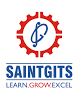 Name   ……………………………Roll No ……………………….